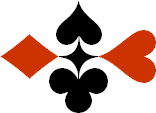 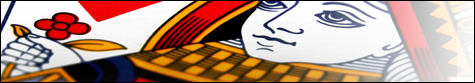 Serie 09 boekje 16 - West opent op 1 niveau
Bied beide handen Antwoorden
© Bridge OfficeAuteur: Thijs Op het Roodt

U bent altijd West en begint. Uw partner is Oost.
Indien niet anders vermeld passen Noord en Zuid.
Is het spelnummer rood dan bent u kwetsbaar.
Biedsysteem toegepast bij de antwoorden
5542
Zwakke 2Stayman 4 kaart hoog, Jacoby hoge en lage kleurenPreëmptief  3 en 4 niveauBlackwood (0 of 3  - 1 of 4)
Heren gestroomlijndNa het eerste boekje vonden de cursisten dit zo leuk, dat ik maar de stoute schoenen heb aangetrokken en meerdere van deze boekjes ben gaan schrijven.

Het enthousiasme van de cursisten heeft mij doen besluiten om deze boekjes gratis aan iedereen die ze wil hebben, beschikbaar te stellen.

Ik heb bewust in eerste instantie geen antwoorden bij de boekjes gemaakt. Maar op veler verzoek toch met antwoorden.Ik zou het waarderen, wanneer u mijn copyright zou laten staan.

Mocht u aan of opmerkingen hebben, laat het mij dan weten.Ik wens u veel plezier met deze boekjes.
1♠VB97Noord

West     OostZuid♠85428542♥-Noord

West     OostZuid♥HV853HV853♦9654Noord

West     OostZuid♦AV8AV8♣AHV73Noord

West     OostZuid♣661212111111
Bieding West

Bieding West
Bieding Oost
Bieding Oost
Bieding Oost
11111212443Pas3West opent met zijn langste kleur. 1♣. Oost doet hetzelfde en bidt 1♥, waarna west zijn 4-kaart ♠ op 1 niveau biedt. Oost heeft ook een 4-kaart ♠, dus een fit in een hoge kleur. Omdat oost maar 1 ♣ heeft, telt hij hier 2 punten voor. Nu heef hij een opening. Dus biedt hij 4♠. Ik wens west heel veel succes.2♠AHV2Noord

West     OostZuid♠B7B7♥HV4Noord

West     OostZuid♥95329532♦10Noord

West     OostZuid♦H65H65♣VB865Noord

West     OostZuid♣A743A7431717888
Bieding West

Bieding West
Bieding Oost
Bieding Oost
Bieding Oost
111112121 SA1 SA32 SA33 SA3 SA4Pas4De singelton ♦ maakt dat west met 1♣ moet openen. Oost bied 1♥ en west nu 1♠. Geen fit te vinden in een van de hoge kleuren en voor oost is niet duidelijk dat west een 5-kaart ♣ heeft. Oost mag met 8 punten niet naar het 2 niveau en biedt daarom 1 Sans Atout. West 17 punten biedt 2 Sans Atout. Een ogenschijnlijk overbodig bod. Nee hoor, west vraagt aan oost om met 8 of 9 punten 3 Sans Atout te bieden.3♠AB93Noord

West     OostZuid♠H85H85♥875Noord

West     OostZuid♥HV92HV92♦AHNoord

West     OostZuid♦V964V964♣ 10754Noord

West     OostZuid♣H9H91212131313
Bieding West

Bieding West
Bieding Oost
Bieding Oost
Bieding Oost
111112123 SA3 SA3Pas3Na de opening van west met 1♣, weet oost dat er een manche geboden moet worden. Maar rustig aan, breekt het lijntje niet. Oost 1♦, waarna west verder gaat met 1♠. Geen troefcontract te vinden, dus wordt het 3 Sans Atout. Mooi geboden.4♠10Noord

West     OostZuid♠HB743HB743♥AH1042Noord

West     OostZuid♥99♦B96432Noord

West     OostZuid♦HV875HV875♣ANoord

West     OostZuid♣93931212999
Bieding West

Bieding West
Bieding Oost
Bieding Oost
Bieding Oost
11111222PasPasOndanks alle kleine ♦, toch met de langste kleur beginnen. Prima west. 1♦. Oost mag de ♦ meteen steunen, maar dan mis je een ♠ fit, als die er is. Daarom biedt oost 1♠. West mag nu zijn 5-kaart ♥ niet bieden, want dat is reverse. 16+ punten. Daarom biedt west 2♦, Ondanks de 5-kaart ♦, past oost. Ze sterven de troevendood in 5♦. 5♠V43Noord

West     OostZuid♠AB972AB972♥A3Noord

West     OostZuid♥55♦AVB3Noord

West     OostZuid♦H1095H1095♣A1092Noord

West     OostZuid♣B86B861717999
Bieding West

Bieding West
Bieding Oost
Bieding Oost
Bieding Oost
11 SA1222222 SA2 SA343PasPasNa het 2♥ bod van west, dat Jacoby is, biedt west 2♠. Dan biedt Oost 2 Sans Atout. Belooft daarmee 8 of 9 punten. Met de 17 van west, is dat genoeg om 4♠ te bieden in west. Had oost minder dan 8 punten gehad, dan had hij na 2♠ van west gepast.6♠AV64Noord

West     OostZuid♠B532B532♥84Noord

West     OostZuid♥AV102AV102♦HB109Noord

West     OostZuid♦V8542V8542♣V84Noord

West     OostZuid♣--1212999
Bieding West

Bieding West
Bieding Oost
Bieding Oost
Bieding Oost
11111212333Pas3West opent met 1♦. Oost biedt 1♥ en west biedt 1♠. Oost weet niet of er een manche in zit. Toch onderneemt hij een poging door 3♠ te bieden. West is minimaal en past. Het is prima geboden door oost en west. Zo te zien geeft u maar 1 ♦, 1 ♥ en 1 ♠ slag af. Zeker weten? Wat denkt u wanneer noord start met ♦ aas en ♦ na?7♠V107Noord

West     OostZuid♠B8B8♥H8762Noord

West     OostZuid♥A94A94♦H64Noord

West     OostZuid♦B1087B1087♣HVNoord

West     OostZuid♣10732107321313666
Bieding West

Bieding West
Bieding Oost
Bieding Oost
Bieding Oost
1111 SA1 SA2Pas2Zowel west als oost zijn minimaal. Dus na 1♥ van west en 1 Sans Atout van oost vindt west het prima.8♠A54Noord

West     OostZuid♠7676♥B75Noord

West     OostZuid♥AH9AH9♦A10982Noord

West     OostZuid♦764764♣A6Noord

West     OostZuid♣H10942H109421313101010
Bieding West

Bieding West
Bieding Oost
Bieding Oost
Bieding Oost
11122222PasPasWest opent 1 ♦ en de enige biedbare kleur van oost is ♣. Daarom biedt oost 2♣ met zijn 10 punten. West herhaalt zijn ♦ bod met 2♦ waar hij een minimale opening mee aangeeft en minimaal een 5-kaart ♦. Oost heeft 3-kaart ♦ mee en vindt het prima zo. Oost past.9♠AV754Noord

West     OostZuid♠B9B9♥A9Noord

West     OostZuid♥V6542V6542♦AV1097Noord

West     OostZuid♦H8H8♣8Noord

West     OostZuid♣953295321616666
Bieding West

Bieding West
Bieding Oost
Bieding Oost
Bieding Oost
1111 SA1 SA2222 SA2 SANa 1♠ van west en 1 Sans Atout van oost wil west het toch nog proberen.  Hij biedt zijn 2 kleur. 2♦. Maar oost is niet vooruit te branden. 2 Sans Atout. Nou ik wens hem veel succes.10♠8Noord

West     OostZuid♠6565♥A75Noord

West     OostZuid♥H432H432♦AH1065Noord

West     OostZuid♦V98V98♣H1052Noord

West     OostZuid♣B843B8431414666
Bieding West

Bieding West
Bieding Oost
Bieding Oost
Bieding Oost
1111122 2PasPasOost weer met een 6 punter wordt er niet blijer op.
Na de 1♦ opening  van west kan hij zijn 4-kaart ♥ bieden met 1♥. En toen het 2♣ bod van west op tafel kwam, vond hij het prima. Oost past.